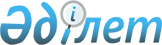 Об утверждении перечня медицинских психиатрических противопоказаний для осуществления отдельных видов профессиональной деятельности, а также работ, связанных с источником повышенной опасности
					
			Утративший силу
			
			
		
					Постановление Правительства Республики Казахстан от 4 декабря 2009 года № 2015. Утратило силу постановлением Правительства Республики Казахстан от 17 июня 2015 года № 442

      Сноска. Утратило силу постановлением Правительства РК от 17.06.2015 № 442 (вводится в действие по истечении десяти календарных дней после дня его первого официального опубликования).      В соответствии с пунктом 2 статьи 117 Кодекса Республики Казахстан от 18 сентября 2009 года "О здоровье народа и системе здравоохранения" Правительство Республики Казахстан ПОСТАНОВЛЯЕТ:



      1. Утвердить прилагаемый перечень медицинских психиатрических противопоказаний для осуществления отдельных видов профессиональной деятельности, а также работ, связанных с источником повышенной опасности.



      2. Признать утратившим силу постановление Правительства Республики Казахстан от 18 июня 2002 года № 668 "Об утверждении перечня медицинских психиатрических противопоказаний для осуществления отдельных видов профессиональной деятельности, а также работ, связанных с источником повышенной опасности" (САПП Республики Казахстан, 2002 г., № 18, ст. 201).



      3. Настоящее постановление вводится в действие после первого официального опубликования.      Премьер-Министр

      Республики Казахстан                       К. Масимов

Утвержден          

постановлением Правительства

Республики Казахстан    

от 4 декабря 2009 года № 2015

                               Перечень

медицинских психиатрических противопоказаний для осуществления

 отдельных видов профессиональной деятельности, а также работ,

           связанных с источником повышенной опасности

      Примечания:



      1. Психиатрическое освидетельствование работников, занятых обслуживанием движения промышленного, железнодорожного (в том числе подвижных подземных составов) и авиационного транспорта, проводится по спискам производств и профессий, утверждаемым соответствующими государственными органами, предприятиями, учреждениями, акционерными обществами и объединениями, по согласованию с уполномоченным органом в области охраны здоровья граждан.



      2. Работами на высоте считаются работы, выполняемые на высоте 1,5 и более метров от поверхности грунта или рабочего настила и производимые с монтажных приспособлений или непосредственно с конструкций, оборудования, машин и механизмов при их установке, эксплуатации, монтаже и ремонте.

      Верхолазными считаются работы, при которых основным средством предохранения от падения с высоты является монтажный пояс.



      3. Врачебными комиссиями при психиатрических организациях системы здравоохранения освидетельствование лиц, признанных негодными к выполнению отдельных видов профессиональной деятельности, а также деятельности, связанной с источником повышенной опасности, проводятся ежегодно.
					© 2012. РГП на ПХВ «Институт законодательства и правовой информации Республики Казахстан» Министерства юстиции Республики Казахстан
				Медицинские психиатрические

противопоказания

(общие и дополнительные)Работы, связанные с источником

повышенной опасности12Общие психиатрические

противопоказания (для всех

видов работ, связанных с

источником повышенной

опасности):Производство и применение:

химических веществ и соединений:

азотной кислоты, окислов азота,

аммиака;хронические психические и

поведенческие расстройства

с тяжелыми стойкими или с

часто обостряющимися

болезненными проявлениями;акриловой кислоты, метакриловой

кислоты, их эфиров, нитрилов (А);невротические расстройства

(определяются

индивидуально);тринитротолуола, динитрофенола,

динитробензола, анилина, гексогена;

динитрохлорбензола и других,

уротропина, ксилидина, креозолов,

пикриновой кислоты;эпилепсия с

пароксизмальными

расстройствами.аминосоединений жирного ряда и их

производных;

аминов ароматического ряда: бензидина и

его соединений, дианидизина, толуидина

и его соединений, нафтиламинов

(применение красителей на их основе и

использование в лабораторных условиях);

растворимых и нерастворимых соединений

бария;Дополнительные

противопоказания при работе

с бензолами и его

производными:

наркомания, токсикомания.бензола и его производных (толуол,

ксилол, стирол и другие.), галоидопроиз-

водных ароматического ряда, галоидных

бензилов и хлористого бензилидена

(использование также в лабораторных

условиях);

азокрасителей, антрахиноновых,

фталоцианиловых красителей;

металлического бериллия и его соединений,

механической обработки керамических

изделий из окиси бериллия, изготовление

шихты, сплавов из бериллия;

бета - нафтолов;

брома и его соединений;Дополнительные

противопоказания при работе

с галоидопроизводными

углеводородов жирного ряда:

токсикомания.галоидопроизводных углеводородов

жирного ряда (дихлорэтана, четыреххло-

ристого углерода, винилхлорида,

хлористого метила, хлороформа, бромэтила,

трихлорэтилена, хлоропрена и других);

гидразина и его соединений;

диметилформамида, диметилацетамида и

других амидов жирных кислот;

изоцианатов (А);

а также механическая переработка,

крашение, термообработка искусственных

и синтетических волокон (оксалона, СВМ,

аримида, углеродных);

изготовление, применение замасливателей;

кадмия и его соединений;

кокса и коксового газа; улавливание

продуктов коксования, ректификация

уловленных углеводородов, дистилляция и

переработка каменноугольных смол на

коксохимических заводах, а также

работ, связанных с укладкой асфальтобе-

тонных покрытий из продуктов

коксохимической промышленности (дегти,

смолы, песок и другое);

кремний органических соединений и

замасливателей на их основе (А);

лития и его соединений;

марганца и его соединений, окислов

марганца, сварочных материалов

(электродов, порошковой проволоки и

флюсов); плавка марганцевых сталей и

других металлов с содержанием марганца

более 10 %; добыча руд, переработка и

применение в измельченном виде соединений

марганца;

метанола;

мышьяка и его соединений, а также их

добыча;

никеля и его соединений;

органических ускорителей, вулканизация

противостарителей, ингибиторов

вулканизации (каптакс, тиурам, неозон Д

и других);

а также хранение на складах

хлорорганических, фосфоорганических

пестицидов, производных карбаминовых

кислот, металлоорганических и других

пестицидов;

хлопка и его первичная переработка;

платиновых металлов, золота, серебра их

соединений и сплавов;Дополнительные

противопоказания при

работах с нефтью, природным

газом и их производными:

наркомания, токсикомания.нефти, природного газа, пиробензола,

а также добыча и обработка озокерита,

регенерация автомобильных и

авиационных масел; выделение

предельных и непредельных углеводородов

(полиэтилена, дивинила, изопрена и

других), бензина-растворителя; очистка

нефтеналивных судов, цистерн,

резервуаров; обслуживание товарных

парков, отбор проб, лабораторный контроль

сырья промежуточных и конечных продуктов

нефти; эксплуатация, ремонт скважин и

установок по добыче нефти;

аэрозолей редкоземельных элементов и их

соединений;

а также добыча, выплавка, очистка от

примесей ртути и ее соединений;

производство ртутных термометров,

люминесцентных ламп, других физических и

светотехнических приборов, красок,

ртутноорганических соединений; ртутного

электролиза; работ при контакте с

открытой ртутью, производство гремучей

ртути, работ с ртутными выпрямителями;

производство приборов с закрытой ртутью,

амальгамой (в стоматологии),

фармацевтических и косметических

препаратов;

свинца из руд и концентратов; получение

сплавов, сухих пигментов, содержащих

свинец, белила; шоопирование свинцом в

закрытых пространствах, прокатка,

прессовка, освинцевание изделий;

механическая и ручная обработка свинца;

агломерация; заливка подшипников;

производство свинцовых аккумуляторов,

тертых свинец-содержащих красок, глазури;

закалка в свинцовых ваннах; производство

и обработка свинец-содержащего стекла и

стекловолокон; сварка и резка

поверхностей, покрытых свинец-содержащими

грунтами; малярные работы с постоянным

применением свинцовых красок;

изготовление изделий из свинца;

производство и применение пьезокерамики

и стеклокристаллического цемента;

обогащение свинцовых руд: дробление,

смешение и другие процессы, связанные с

образованием пыли, содержащей сульфид

свинца; децентрализованная плавка

небольших количеств свинца: пайка,

полиграфическое производство (линотипные

работы, ручной набор и другие).

селена, телура;Дополнительные

противопоказания при работе

с сероорганическими

соединениями: наркомания,

токсикомания.сероорганических соединений;

производство сульфанатных присадок,

метилсернистых соединений, сернистой,

серной кислот; выделение сернистого и

серного ангидридов, сероводорода,

сероуглерода;

цианистых соединений, циановодородной

кислоты и ее соединений, цианамидов;

синтетического каучука, изготовление

резиновых смесей, вулканизация резины;Дополнительные

противопоказания при работе

с синтетическими смолами и

пластическими массами:

токсикомания.синтетических смол и пластических масс на

основе: стирола (полимеров и сополимеров

стирола, полиэфирных смол, лаков, клеев,

стеклопластиков и других); переработка,

применение смол, пластмасс, лаков, клеев;

фенола и формальдегида (А) (смол, лаков,

клеев, других), переработка пресс -

порошков, пресс материалов; применение

клеев, лаков, пропиточных составов,

связующих и других;

кремний - органических соединений (смол,

лаков, жидких силиконов, переработка

полимеров, пресс материалов);

изоцианатов (А) (полиуретанов, пено

полиуретанов, полимочевины и других);

фторорганических соединений (полимеров и

сополимеров); термическая и механическая

переработка фторпластов;

винилхлорида и винилдехлорида, их

полимеров и сополимеров, перхлорвинила,

клеев, лака и других;

переработка смол и пластмасс, применение

клеев, лаков и другое;

эпихлоргидрина (А); эпоксидных смол и

пластмассы на их основе, компаунды;

акриловой и метакриловой кислот (А), их

полимеров, сополимеров; применение

эмульсий, лаков, красок и другого;

алифатических и непредельных

углеводородов (полиэтилена,

полипропилена), их полимеров и

сополимеров;

сланцевых смол (А) и процессов их

выделения;

сурьмы и ее соединений;

монокристаллов таллия и его соединений

(также выращивание);

тетраэтил свинца и этиловой жидкости;

смешение этиловой жидкости с горючим;Дополнительные

противопоказания для работы

с этилированным бензином:

токсикомания.заправка летательных аппаратов и

автомобильного транспорта; слив, налив

этилированного бензина на

немеханизированных станциях; очистка

установок и тары на нефтебазах,

бензохранилищах, бензоколонках;

кобальта и его соединений;

ванадия пятиокисного, феррованадия;

переработка ванадий содержащих шлаков;

молибдена, вольфрама и их соединений;

титана, его обработка, восстановление

металлического титана и его соединений;

циркония, вольфрама и их соединений

(вольфрамокобальтовых, титанокобальтовых

сплавов, металло-порошков циркония);

урсола и урсоловых красителей (А)

(крашение мехов);

фтора и его соединений;

алюминия  (электролизное получение),

добыча и применение плавикового шпата.

хрома (А), хромовой кислоты (А), их

соединений  и сплавов, включая вещества,

содержащие соединения хрома в виде

побочных компонентов.Дополнительные

противопоказания при работе

с фармакологическими

средствами:

психические и поведенческие

расстройства вследствие

употребления психоактивных

веществ.2) фармакологических средств:

морфина и его производных;

витаминов;

сульфаниламидных препаратов;

пиразолоновых препаратов;

противоопухолевых препаратов;

гормональных препаратов;

нейролептиков;

антикоагулянтов;

анестетиков (фторотан);

фенолов и их производных;

формальдегидов (А), других альдегидов

жирного ряда;

фосфора (желтый и красный),

фосфорорганических соединений, в том

числе пластификаторов фосфатов;

фталевой кислоты, фталевого ангидрида и

их производных;

фуранов и их производных:

фурфуролов, тетрагидрофуранов и других;

хлора и его соединений, хлорсодержащих

смесей;

хлорнафталинов (А) и их соединений,

гидрооксинафталина и нафтолов;3) биологических препаратов:

антибиотиков (А) в медицинской практике

и аптечных учреждениях;

продуктов микробиологического синтеза:

грибов-продуцентов, белково-витаминных

концентратов (БВК), кормовых дрожжей,

комбикормов (А);

ферментных препаратов, биостимуляторов

в медицинской практике, аптечных

учреждениях, сельском хозяйстве и других

отраслях экономики;

аллергенов для диагностики, лечения;

препаратов крови (А), иммунобиологических

препаратов;

инфицированного материала;

материала, зараженного гельминтами;

возбудителя бруцеллеза; при работах в

животноводческих хозяйствах (независимо

от эпизоотического состояния по

бруцеллезу), на предприятиях по

переработке сырья и продуктов животного

происхождения независимо от формы

собственности;

возбудителя КУ лихорадки в

животноводческих хозяйствах, на

территориях, неблагополучных по лихорадке

КУ, предприятиях, где перерабатываются

сырье и продукты от больных лихорадкой КУ

сельскохозяйственных животных.4) промышленных аэрозолей:

абразивов и абразивсодержащих материалов

(электрокорунды нормальные белые,

хромистые, монокорунды);

карбида бора, эльбора, карбида кремния

и других кремний содержащих материалов

(свободная и аморфная двуокись кремния):

стекла, динаса, кремниемедистых сплавов,

силумина и других;

при разведке, горной проходке, открытой

и подземной добыче рудных и нерудных

ископаемых, угля, их обогащении и

переработке; при литейных работах:

землеприготовлении, формовке, выбивке,

обрубке, зачистке, очистке литья и

пескоструйных работах;

также при сухой шлифовке металлов и

сплавов, напылении металлов, получении

металлических порошков и изделий из них;

также при разведке, добыче

асбестосодержащих руд (10 % асбеста и

более), переработке искусственного

асбеста, изделий из асбестоцемента,

асбесто-бакелита, волокнина,

асбесто-резины, содержащих до 10 %

асбеста;

также при переработке других силикатных

и силикат содержащих изделий: стеклянного

и минерального волокна, цемента, глины,

шамота, боксита, нефелиновых сиенитов,

дистексиллиманита, оливина, апатитов,

слюды, дунита, хроммагнезита, форстерита,

известняков, барита, котленита, туфов,

пемзы, перлита, железнорудных

концентратов и агломератов в металлургии

и других;

также при добыче, переработке угля,

черной сажи, искусственного графита,

кокса (нефтяного, сланцевого и других),

при обработке и применении природных и

искусственных алмазов;

пыли растительного, животного

происхождения, получаемой при переработке

хлопка, льна, конопли, шерсти, джута,

зерна, табака, древесины, торфа, хмеля,

при производстве бумаги, натурального

шелка и других материалов;

пыли неорганических люминофоров (в том

числе с содержанием кадмия менее 5 %);

сварочных, получаемых при дуговой

плазменной, газопламенной сварке,

наплавке и резке, контактной стыковой

сварке (оплавлением), электрошлаковой

сварке:

металлов (никель, хром, соединения

фтора, бериллий, свинец), содержащих

20 % и более марганца; окислов

железа, алюминия, магния, титана, меди,

цинка, молибдена, ванадия, вольфрама,

содержащих до 20 % марганца;

 Дополнительные

противопоказания при работе

с физическими факторами:

синкопальные состояния

(обмороки).5) физических факторов:

ионизирующих излучений, радиоактивных

веществ и источников ионизирующих

излучений (все виды работ с ними);

неионизирующих излучений:

лазерных, электромагнитных полей

радиочастот в диапазоне 30 мГц - 300 ГГц

(ОВЧ, УВЧ, СВЧ, КВЧ) и ниже ЗО мГц

(ВЧ, СЧ, НЧ, ОНЧ, ИНЧ, СНЧ, КНЧ) и

постоянных электрических и магнитных

полей (все виды работ);

производственной вибрации: локальной или

общей;

с производственным, интенсивным шумом, а

также шумом со значительным напряжением

слухового анализатора от 81 ДЦБ и выше;

ультразвука (контактная передача), работа

с ультразвуковыми дефектоскопами и

медицинской аппаратурой;

повышенного атмосферного давления при

работе в кессонах, барокамерах и

водолазных костюмах;

пониженной температуры воздуха рабочей

зоны в производственных помещениях (ниже

допустимых значений по санитарным нормам

микроклимата производственных помещений);

повышенной температуры (превышающей

допустимые значения по санитарным нормам

микроклимата производственных помещений)

и интенсивном тепловом излучении в

рабочей зоне (свыше 140 Вт/кв.м);

повышенном напряжении зрения при:

прецизионных работах с объектом до

0,15 мм и объектом от 0,15 до 0,3 мм

разрядов точности; зрительно напряженных

работах III и IV степени (0,5 - 1 мм)

разрядов точности по СНиП и работах,

связанных со слежением за экранами

дисплеев и других средств отображения

информации;

физических перегрузок:

при перемещении грузов в течение смены

вручную (груз в килограммах) или с

приложением усилий в Н для мужчин

(Н = 01 кг/с), выполняемых постоянно -

более 30 кг или более ЗОО Н;

при величине массы груза, перемещаемого

или поднимаемого вручную за смену

(сменный грузооборот) при подъеме с

рабочей поверхности - более 12 тонн, при

подъеме с пола или уровня значительно

ниже рабочей поверхности - более 5 тонн;

при работах, связанных с длительным

пребыванием в вынужденной позе, в том

числе стоя или с локальным мышечным

напряжением, преимущественно мышц кисти

и предплечья;

при периодическом удержании на весу

обеими руками груза массой более 10

килограммов или одной рукой более 5

килограмм (для мужчин);

при работах, связанных с периодическими

выраженными наклонами тела (по визуальной

оценке более 30 градусов от вертикали)

более 300 раз за смену; при пребывании

более 50 % времени смены в вынужденной

рабочей позе (на коленях, на корточках,

лежа с наклоном вперед, в подвеске,

стоя);

при работах, связанных с перенапряжением

голосового аппарата: преподавательской,

дикторской, вокально-разговорных видах

актерской работы, работах на телефонной

станции.Медицинские

психиатрические

противопоказания

(общие и дополнительные)Отдельные виды профессиональной

деятельности12Общие психиатрические

противопоказания (при

отдельных видах

профессиональной

деятельности):

хронические психические и

поведенческие расстройства

с тяжелыми стойкими или с

часто обостряющимися

болезненными проявлениями;

невротические расстройства

(определяются

индивидуально);

эпилепсия с

пароксизмальными

расстройствами.Общие психиатрические противопоказания

распространяются на все ниже

перечисленные виды профессиональной

деятельностиДополнительные

противопоказания при

работах на высоте:

синкопальные состояния

(обмороки), психические и

поведенческие расстройства

вследствие употребления

психоактивных веществ.работы на высоте, верхолазные или

связанные с подъемом на высоту, а также

работы по обслуживанию подъемных

сооружений;Дополнительные

противопоказания при

работах по обслуживанию

электроустановок:

психические и поведенческие

расстройства вследствие

употребления психоактивных

веществ (определяется

индивидуально).работы по обслуживанию действующих

электроустановок напряжением 127 вольт

и выше, осуществление оперативных

переключений, выполнение на этих

электроустановках наладочных, монтажных

работ и высоковольтных испытаний;Дополнительные

противопоказания при

работе в лесной охране:

синкопальные состояния

(обмороки).работы в государственной лесной охране:

по валке, сплаву, транспортировке и

первичной обработке леса;Дополнительные

противопоказания при

работах в отдаленных

районах, под землей и в

нефтегазовой

промышленности:

синкопальные состояния

(обмороки).работы в отдаленных, недостаточно

обжитых, пустынных районах, в

нефтегазовой промышленности, в том числе

вахтовым методом, а также при морском

бурении;

все виды подземных работ;

работы на гидрометеорологических

станциях, сооружениях связи,

расположенных в пустынных, отдаленных и

недостаточно обжитых районах, в трудных

климатогеографических условиях;

геологоразведочные, топографические,

строительные и другие работы в

отдаленных, малонаселенных,

труднодоступных, заболоченных и горных

районах страны (в том числе вахтовым

экспедиционным методом);Дополнительные

противопоказания при

работах с газом:

Стадии ремиссии психических

расстройств, синкопальные

состояния (обмороки),

психические и поведенческие

расстройства употребления

веществ.работа в военизированных частях и отрядах

по предупреждению возникновения и

ликвидации открытых газовых и нефтяных

фонтанов; работа в военизированных

горных, горноспасательных командах,

пожарной охране, службе экстренной

медицинской помощи;Дополнительные

противопоказания при

работах в военизированных

службах:

психические и поведенческие

расстройства вследствие

употребления психоактивных

веществ.работа в военизированной охране, службах

специальной связи с аппаратами

инкассации, в банковской системе, в

министерствах и ведомствах независимо

от принадлежности, сотрудникам которых

разрешено ношение и применение

огнестрельного оружия;Дополнительные

противопоказания при

работах во взрывных и

пожароопасных работах:

синкопальные состояния

(обмороки), психические и

поведенческие расстройства

вследствие употребления

психоактивных веществ.работы, связанные с применением

взрывчатых материалов, во взрывных и

пожароопасных производствах;Дополнительные

противопоказания при

работах на станках и

прессах: синкопальные

состояния.работы на токарных, фрезерных и других

станках, штамповочных прессах;Дополнительные

противопоказания при

работах на транспорте:

синкопальные состояния

(обмороки).работы, непосредственно связанные с

движением транспорта, в том числе

внутреннего;

работы, связанные с обслуживанием сосудов

под давлением;Дополнительные

противопоказания при

работах в котельной, службе

газового надзора:

синкопальные состояния

(обмороки).работы в котельной, службах газового

надзора;Дополнительные

противопоказания при

работах, связанных с

вождением транспортных

средств: задержки

психического развития

(определяется

индивидуально,

переосвидетельствование

через три года);

синкопальные состояния

(обмороки); психические и

поведенческие расстройства

вследствие употребления

психоактивных веществ.работы, связанные с вождением

автомобильных, мототранспортных средств,

в том числе: мотоциклов, мотороллеров,

мотонарт всех типов и марок категории А,

а также городского электротранспорта;Дополнительные

противопоказания при

работах, связанных с

минитракторами и

автомобилями с ручным

управлением:

безремиссионное течение

алкоголизма, наркомании,

токсикомании.работы, связанные с вождением следующих

транспортных средств:

минитракторов и мотоблоков (прошедших

установленную регистрацию);

автомобилей с ручным управлением для

инвалидов всех категорий, в том числе:

инвалидов Великой Отечественной войны,

инвалидов из числа военнослужащих,

инвалидов труда и инвалидов с детства;Дополнительные

противопоказания при

работах, связанных с

вождением мопедов:

психические расстройства

с нарколептическими и

катаплектическими

припайками, синкопальные

состояния (обмороки),

инвалиды по психическому

заболеванию,

безремиссионное течение

алкоголизма, наркомании,

токсикомании.мопедов всех типов и марок, объем

двигателей которых превышает 50 см

(категория А);Дополнительные

противопоказания при

работах, связанных с

вождением автомобилей с

правом работы по найму

тракторов: задержки

психического развития

(определяется

индивидуально,

переосвидетельствование

через три года),

синкопальные состояния

(обмороки), безремиссионное

течение алкоголизма,

наркомании, токсикомании.автомобилей, полная масса которых не

превышает 3500 кг, а число сидячих мест,

помимо сиденья водителя - 8 (категория В),

с правом работы по найму, тракторов и

других самоходных машин;Дополнительные

противопоказания при

работах, связанных с

вождением автомобилей,

железнодорожного

транспорта, (в том числе

подвижных подземных

составов) без права работы

по найму:

задержки психического

развития (определяется

индивидуально,

переосвидетельствование

через три года).автомобилей, полная масса которых не

превышает 3500 кг, а число сидячих мест,

помимо сиденья водителя - 8 (категория

В), без права работы по найму;Дополнительные

противопоказания при

работах, связанных с

вождением транспортных

средств включая

железнодорожный транспорт

(в том числе подвижные

подземные составы):

синкопальные состояния

(обмороки), безремиссионное

течение алкоголизма,

наркомании, токсикомании.автомобилей, предназначенных для

перевозки грузов, полная масса которых

превышает 3500 кг (категория С);Дополнительные

противопоказания при

работах, связанных с

вождением транспортных

средств, составов с

тягачами: задержки

психического развития,

синкопальные состояния

(обмороки), безремиссионное

течение алкоголизма,

наркомании, токсикомании.автомобилей, предназначенных для

перевозки пассажиров и имеющих более 8

мест помимо сидения водителя (категория

Д); составов транспортных средств с

тягачами, предназначенных для перевозки

грузов, полная масса которых не превышает

3500 кг (категория В), а также превышает

3500 кг, а число сидячих мест, помимо

сиденья водителя - 8 (категория С) или

предназначенных для перевозки пассажиров

и имеющих более 8 мест помимо сидения

водителя (категория Д), (Е);Дополнительные

противопоказания при

работах, связанных с

вождением

электротранспорта,

мотоколясок:

задержки психического

развития, синкопальные

состояния (обмороки),

безремиссионное течение

алкоголизма, наркомании,

токсикомании.трамваев, троллейбусов;

мотоколясок для инвалидов;

работы на предприятиях пищевой

промышленности, общественного питания

и торговли, молочных фермах, молочных

кухнях, раздаточных пунктах, базах и

складах продовольственных товаров,

независимо от форм собственности и

ведомственной принадлежности, связанные

с пищевыми продуктами в процессе их

производства, хранения и реализации. В

том числе работы по санитарной обработке,

ремонту инвентаря, оборудования, а также

работы, при которых имеется

непосредственный контакт с пищевыми

продуктами при их транспортировке на всех

видах транспорта;Дополнительные

противопоказания для работ

в гражданской авиации:

стадии ремиссии психических

расстройств, задержки

психического развития,

синкопальные состояния

(обмороки), психические и

поведенческие расстройства

вследствие употребления

психоактивных веществработы в отрасли гражданской авиации,

независимо от форм собственности и

ведомственной принадлежности;

производственная практика

(стажирование) лиц, обучающихся в

организациях начального, среднего,

высшего и послевузовского образования на

предприятиях, учреждениях и организациях,

при работах в которых обязательно

медицинское психиатрическое

освидетельствование;

медицинские работы в хирургических

стационарах, родильных домах

(отделениях), детских больницах

(отделениях), отделениях патологии

новорожденных, недоношенных, инфекционных

стационарах, психиатрических и

наркологических организациях, станциях

скорой медицинской помощи;

работы в организациях общего среднего,

технического и профессионального,

послесреднего, высшего, послевузовского

образования;

работы в организациях дошкольного

воспитания и обучения (ясли, сад), домах

ребенка, детских домах, школах-

интернатах, приютах и детских деревнях

семейного типа, детских оздоровительных

учреждениях, в том числе сезонных;

работы в медицинских организациях,

санаториях, домах отдыха, пансионатах,

домах-интернатах, непосредственно

связанных с организацией питания

пациентов;

работы на предприятиях санитарно-

гигиенического обслуживания населения:

в косметических салонах (кабинетах),

банях, душевых кабинах, парикмахерских,

маникюрных, педикюрных залах. Подсобный

персонал прачечных пунктов приема белья,

химчисток;Дополнительные

противопоказания при

работах, связанных с

отпуском процедур по

плаванию: синкопальные

состояния (обмороки).работы, связанные с отпуском процедур по

плаванию в бассейнах и работы в лечебных

ваннах;

работы, связанные с обслуживанием в

гостиницах, общежитиях, пассажирских

вагонах поездов дальнего следования;

работы, связанные с водопроводными

сооружениями, имеющие непосредственное

отношение к подготовке воды, и работы,

связанные с обслуживанием водопроводных

сетей;

работы на животноводческих фермах и

комплексах независимо от форм

собственности и форм принадлежности.